                   Canadian International Bureau of Shipping Ltd.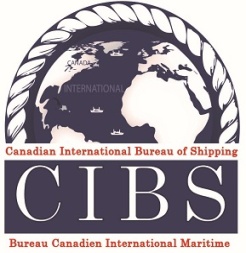 Tel. (613) 790-7260                                                    E-mail: crew@cibsmarine.org   Web: www.cibsmarine.org  	                                                                    SEA SERVICE:Do you give permission to CIBS to release of the above information to the employer/shipowner for the purpose to be hired?  YES     NO Please complete this form and forward it to crew@cibsmarine.org along with the below required documents soft copies**: PassportLicensesDiplomasCertificatesMedical examTraining coursesE-PhotoReferences if available*By signing this application form you agree with terms and conditions of our Privacy Policy and confirm that the above information is true, accurate and up-to-date. For more information on our privacy policy, you may visit our website at www.cibsmarine.org**PRIVACY STATEMENT: Respecting your privacy and protecting your personal information is important to us. The sole purpose of the collection of all information is for recruitment and possible employment. We are representing Employers / ship owners under who follow the practices required under the Personal Information Protection and Electronic Documents Act (PIPEDA).This Privacy Statement explains our current practices regarding what we may collect, use, and secure when you visit our website and complete this application form. Position applied for:Second choice:Second choice:Minimum wage:
not mandatoryMinimum wage:
not mandatoryMinimum wage:
not mandatorySurname: (like in seaman’s book)  Surname: (like in seaman’s book)  Surname: (like in seaman’s book)  Name: Name: Name: Name: Name: Fathers Name: Fathers Name: Fathers Name: Fathers Name: Fathers Name: Fathers Name: Fathers Name: Date of Birth: Date of Birth: Date of Birth: Place of Birth / City & Country: Place of Birth / City & Country: Place of Birth / City & Country: Place of Birth / City & Country: Place of Birth / City & Country: Nationality:Nationality:Nationality:Nationality:Nationality:Nationality:Nationality:Citizenship:Citizenship:Citizenship:Phone(home): Phone(home): Phone(home): Phone(home): Phone(home): Phone(mobile):Phone(mobile):Phone(mobile):Phone(mobile):Phone(mobile):Phone(mobile):Phone(mobile):Permanent address: Permanent address: Permanent address: Permanent address: Permanent address: Permanent address: Permanent address: Permanent address: Permanent address: Permanent address: Permanent address: Permanent address: Permanent address: Permanent address: Permanent address:  E-mail 1:                              E-mail 1:                              E-mail 1:                             E-mail 2:   E-mail 2:   E-mail 2:   E-mail 2:   E-mail 2:   E-mail 2:    E-mail 3: E-mail 3: E-mail 3: E-mail 3: E-mail 3: E-mail 3:Next of kin (relative)Next of kin (relative)Next of kin (relative)Next of kin (relative)Next of kin (relative)Next of kin (relative)Next of kin (relative)Next of kin (relative)Next of kin (relative)Next of kin (relative)Next of kin (relative)Next of kin (relative)Next of kin (relative)Next of kin (relative)Next of kin (relative)Surname:Surname:Name:Name:Name:Name:Name:Phone (Mobile):Phone (Mobile):Phone (Mobile):Phone (Mobile):Phone (Mobile):Phone (Mobile):ageageRelation:Relation: Address: Address: Address: Address: Address: Address: Address: Address: Address: Address: Address: Address: Address:DOCUMENTSDOCUMENTSDOCUMENTSDOCUMENTSNUMBERNUMBERISSUEDISSUEDISSUEDISSUEDVALIDVALIDCOUNTRYCOUNTRYCOUNTRYPASSPORT PASSPORT PASSPORT PASSPORT NATIONAL SEAMAN’ S BOOKNATIONAL SEAMAN’ S BOOKNATIONAL SEAMAN’ S BOOKNATIONAL SEAMAN’ S BOOKLICENSELICENSELICENSELICENSECDN:CDN:ENDORSEMENT               ENDORSEMENT               ENDORSEMENT               ENDORSEMENT               OTHERS               OTHERS               OTHERS               OTHERS               BASIC SAFETY TRAININGBASIC SAFETY TRAININGBASIC SAFETY TRAININGBASIC SAFETY TRAININGPROFICIENCY IN SURVIVAL CRAFTPROFICIENCY IN SURVIVAL CRAFTPROFICIENCY IN SURVIVAL CRAFTPROFICIENCY IN SURVIVAL CRAFTADVANCED FIRE FIGHTINGADVANCED FIRE FIGHTINGADVANCED FIRE FIGHTINGADVANCED FIRE FIGHTINGMEDICAL FIRST AIDMEDICAL FIRST AIDMEDICAL FIRST AIDMEDICAL FIRST AIDMEDICAL CAREMEDICAL CAREMEDICAL CAREMEDICAL CAREGMDSS GMDSS GMDSS GMDSS OIL TANKER CERTIFICATEOIL TANKER CERTIFICATEOIL TANKER CERTIFICATEOIL TANKER CERTIFICATECHEMICAL TANKER CERTIFICATECHEMICAL TANKER CERTIFICATECHEMICAL TANKER CERTIFICATECHEMICAL TANKER CERTIFICATEGAS TANKER CERTIFICATEGAS TANKER CERTIFICATEGAS TANKER CERTIFICATEGAS TANKER CERTIFICATEARPA, RADAR OBSARPA, RADAR OBSARPA, RADAR OBSARPA, RADAR OBSBRIDGE TEAM MANAGEMENTBRIDGE TEAM MANAGEMENTBRIDGE TEAM MANAGEMENTBRIDGE TEAM MANAGEMENTSHIP’S SECURITY OFFICERSHIP’S SECURITY OFFICERSHIP’S SECURITY OFFICERSHIP’S SECURITY OFFICERSHIP’S SAFETY OFFICERSHIP’S SAFETY OFFICERSHIP’S SAFETY OFFICERSHIP’S SAFETY OFFICEROTHER SEAMAN’ S BOOKOTHER SEAMAN’ S BOOKOTHER SEAMAN’ S BOOKOTHER SEAMAN’ S BOOKOTHER LICENSE    OTHER LICENSE    OTHER LICENSE    OTHER LICENSE    OTHER LICENSE    OTHER LICENSE    OTHER LICENSE    OTHER LICENSE    CANADIAN VISACANADIAN VISACANADIAN VISACANADIAN VISAMEDICAL CERTIFICATEMEDICAL CERTIFICATEMEDICAL CERTIFICATEMEDICAL CERTIFICATEYELLOW FEVER VACCINATIONYELLOW FEVER VACCINATIONYELLOW FEVER VACCINATIONYELLOW FEVER VACCINATIONTYPE OF VESSELNAME OFVESSELNAME OFVESSELNAME OFVESSELNAME OFVESSELDWTDWTENGINETYPEENGINETYPEHORSEPOWERFLAGFLAGNAME OFCOMPANYNAME OFCOMPANYNAME OFCOMPANYRANKRANKRANKPERIOD OF SERVICEFROM  /  TOPERIOD OF SERVICEFROM  /  TO   Language knowledge     Language knowledge     Language knowledge     Language knowledge  English level:English level:English level:English level:English level:French level:French level:French level:French level:French level:French level:French level:REFERENCES (COMPANIES; PHONES,E-mail) : REFERENCES (COMPANIES; PHONES,E-mail) : REFERENCES (COMPANIES; PHONES,E-mail) : REFERENCES (COMPANIES; PHONES,E-mail) : REFERENCES (COMPANIES; PHONES,E-mail) : REFERENCES (COMPANIES; PHONES,E-mail) : REFERENCES (COMPANIES; PHONES,E-mail) : REFERENCES (COMPANIES; PHONES,E-mail) : READINESS FROM: dd.mm.yyREADINESS FROM: dd.mm.yyREADINESS FROM: dd.mm.yyCOLOR EYES:COLOR EYES:COLOR EYES:COLOR EYES:COLOR EYES:COLOR EYES:COLOR HAIR:COLOR HAIR:COLOR HAIR:COLOR HAIR:COLOR HAIR:COLOR HAIR:HEIGHT :                            cm                 HEIGHT :                            cm                 HEIGHT :                            cm                 HEIGHT :                            cm                 HEIGHT :                            cm                 HEIGHT :                            cm                 WEIGHT :                        kgWEIGHT :                        kgWEIGHT :                        kgWEIGHT :                        kgWEIGHT :                        kgExperience with mixed crew:Experience with mixed crew:Experience with mixed crew:Experience with mixed crew:Experience with mixed crew:Experience with mixed crew:    YES     NO    YES     NO    YES     NOSignature*:Signature*:Date:Date:Date: